For immediate releaseCONTACT INFORMATION:Kevin UnterreinerTwinCitiesGolf.Com952-240-1020kevin@twincitiesgolf.comMay 31, 2021Montgomery National Golf Club Announces:NEW CLUBHOUSE AND GOLF COURSE IMPROVEMENTS IN 2021New Clubhouse, patio and revisions to 10 and 18 (Montgomery, Minnesota)Dramatic new golf course improvements are coming to Montgomery National Golf Club in Montgomery, Minnesota.  The unique music flavored golf course has seen a dramatic surge in popularity since new owner Greg McKush took over in 2018. Since taking over McKush has combined his love of golf and music to create a new identity for this hidden 18 hole gem (Joel Goldstrand’s first Minnesota golf course design), in this small town an hour south of the Twin Cities.This fall construction will start on the new Overlook Clubhouse, designed by architect, David J. Kelly, that will sit atop the highest point on the golf course with spectacular panoramic views of the beautiful wooded property.  The log cabin design harkens back to the McKush’s original log cabin clubhouse at the iconic Lone Pine Golf Course, the original golf course on the land that would become The Meadows at Mystic Lake, in Prior Lake, Minnesota, where McKush was the director of golf for 10 years. McKush shares his sense of pride for the new project: “Golf has been our family’s business for the past 40 years. It’s been unbelievable to have this opportunity to honor my parents’ legacy of providing a great golf course experience on an affordable and very scenic and playable golf course.  Continuing to work with golf course architect, Paul Miller, after getting to know Paul during the design and development of the Meadows at Mystic Lake has been eminently rewarding. I think we make a great team as we share our love of golf and music and bring that to creative fruition in our new vision for our players at Montgomery National.  Having the opportunity to partner with the City of Montgomery and the neighborhood abutting the golf course allows us to contribute to the community in meaningful ways. We hope that the community sees Montgomery National as a significant landmark that they take pride in.”Paul Miller Design has led the golf course renovation planning at MNGC.  Their golf course improvements have included the re-routing concept and major renovations to re-numbered holes 2, 10, 13 and 18. In the fall of 2021 extensive work will be done on hole no. 10. In a noteworthy collaboration with the City of Montgomery an expanded pond area will improve storm water drainage off the adjacent residential area while adding playability improvements that will include fairway, bunker and approach area re-shaping on this gripping downhill hole, par 4 known as, “While My Guitar Gently Weeps”.  The improvements will flow around the new Olson Guitar bunker that artfully frames the right side of the golf hole.“Working with Greg at Montgomery National has allowed me to be deeply engaged in using design and thematic strategies to energize a hidden gem that has great natural attributes,” related Miller. “As we looked at creating a new identity that included music in our vision we were able to engage existing and new players in an ongoing dialogue. In captivating fashion the yellow submarine at the entrance to the golf course created a buzz that displayed Greg’s willingness to have fun with the branding and new approach to the golf course operations. The golf holes named after Beatle’s songs and the guitar bunker continues in that spirit.  Within that framework we want to upgrade the golf course to take advantage of the natural features in a more upscale fashion i.e. new cart path, enhanced golf hole shaping, bunkering and playability appropriate to the tees that the golfer is playing.”The routing of the golf holes has been changed to have holes 10 and 18 close to the clubhouse so that golfers will finish their round right at the clubhouse.  The outdoor patio and concert venue will provide post-golf 19th hole rest and relaxation featuring local beer selections, friendly atmosphere and great music. The goal, as it has always been, is to have a great golf venue that provides fun golf in a relaxed sense of community situated in a beautiful natural setting. Think of it as an encore! to the McKush family tradition and the perfect crescendo for the post-Covid golf experience at MNGC! 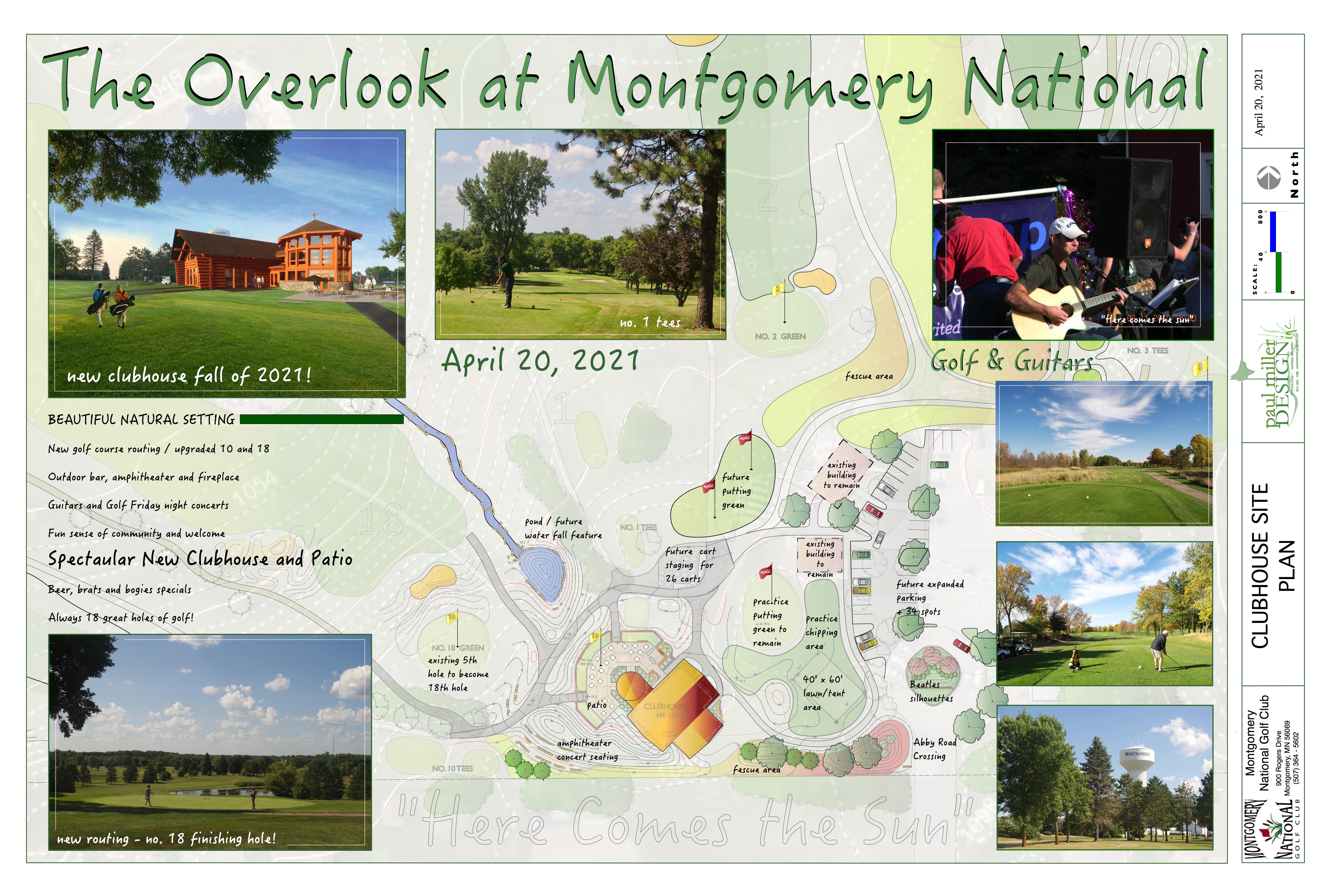 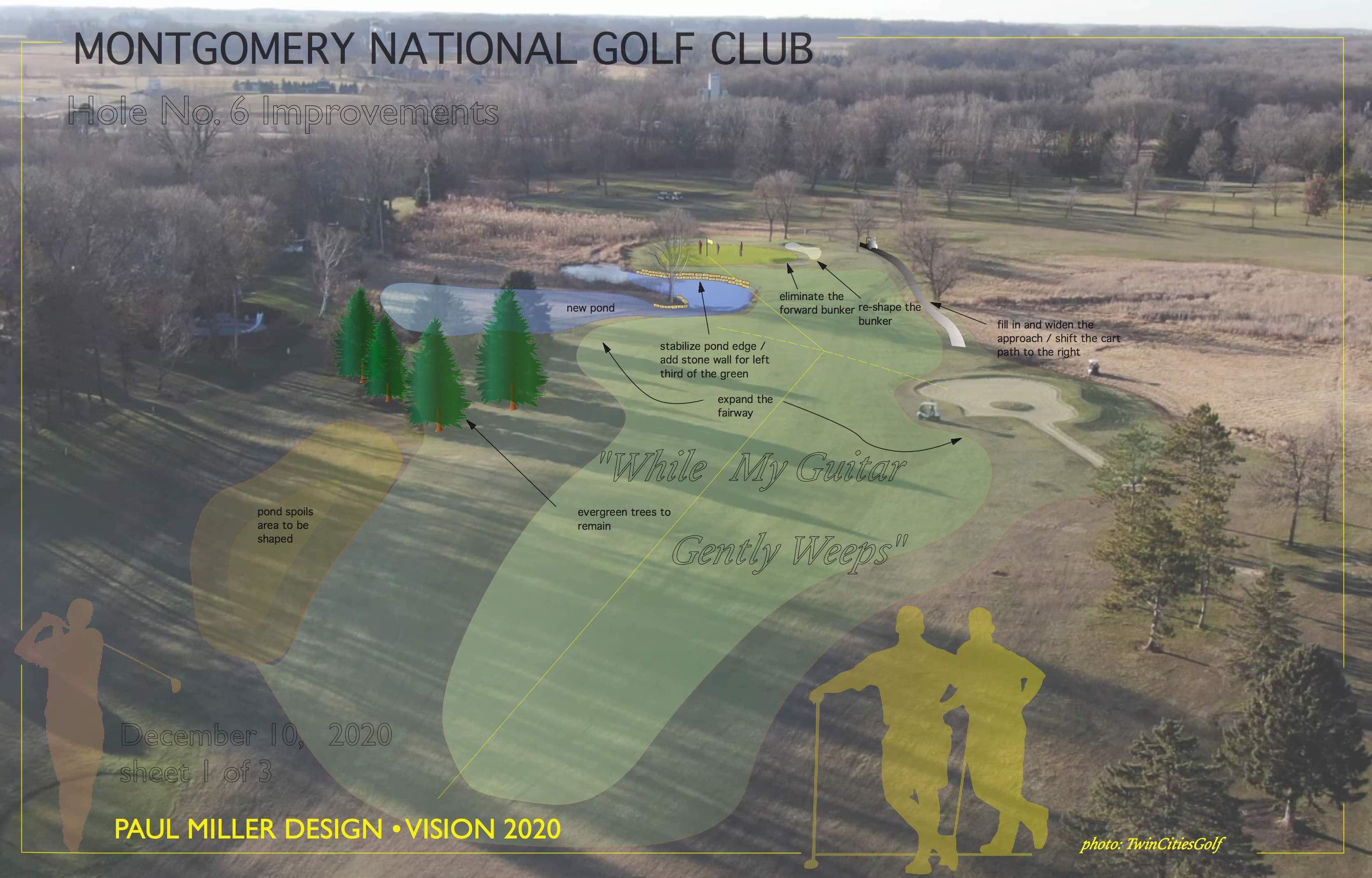 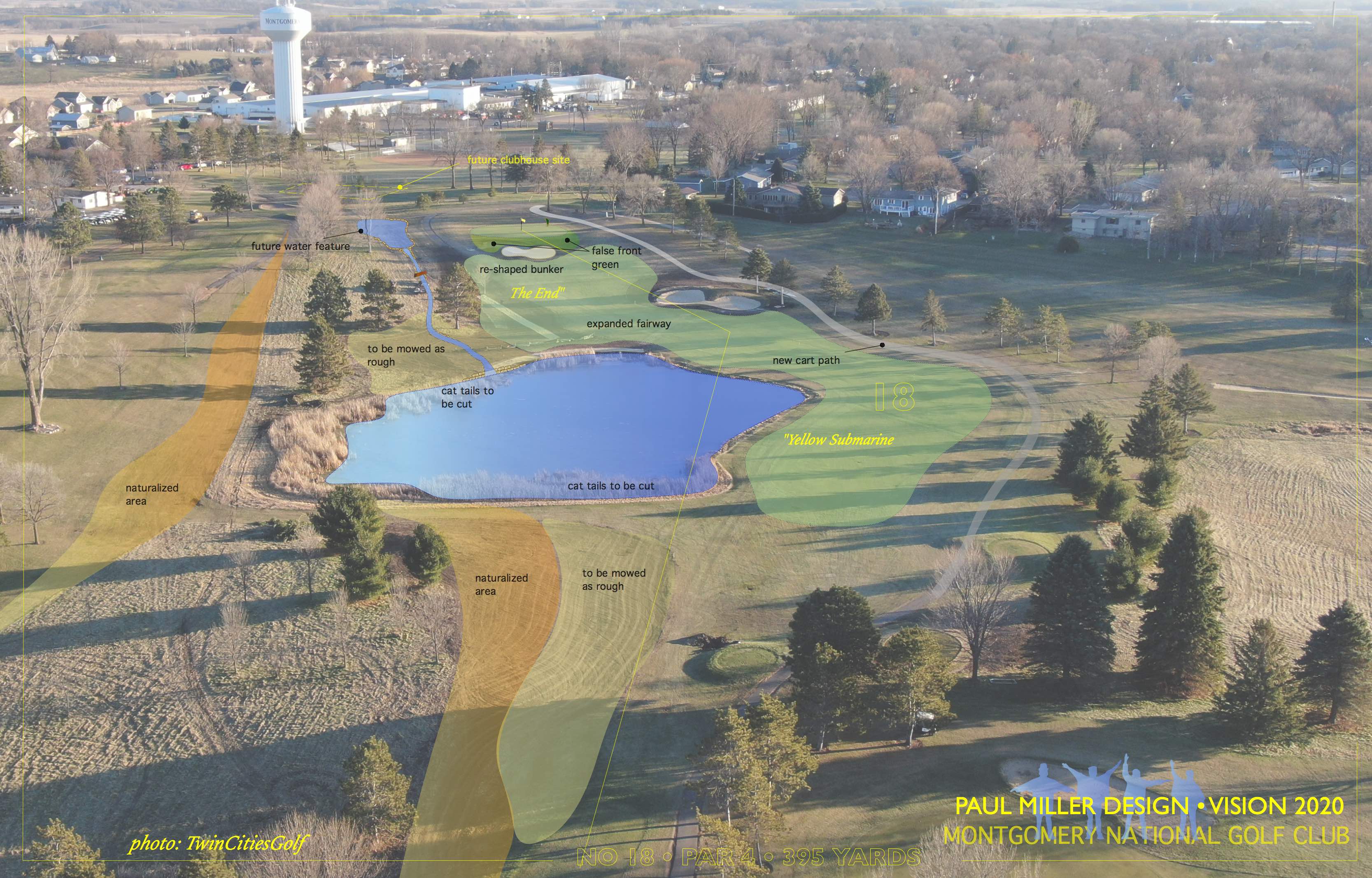 